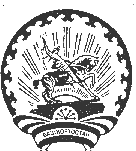  КАРАР                                                                                         РЕШЕНИЕ«20 »  декабрь  2018 й.                   №   182«20»  декабря    2018г.О бюджете сельского поселения Верхнебишиндинский сельсовет муниципального района Туймазинский район Республики Башкортостан  на 2019 год и на плановый период 2020 и 2021 годовВ соответствии со ст. 9, 153, 184.1 Бюджетного кодекса Российской Федерации Совет сельского поселения Верхнебишиндинский сельсовет муниципального района Туймазинский район Республики Башкортостан РЕШИЛ:1. Утвердить основные характеристики бюджета сельского поселения Верхнебишиндинский сельсовет муниципального района Туймазинский район Республики Башкортостан (далее - бюджет сельского поселения) на 2019 год:прогнозируемый общий объем доходов бюджета сельского поселения в сумме 4955,7  тыс. рублей;общий объем расходов бюджета сельского поселения в сумме 4955,7  тыс. рублей.2. Утвердить основные характеристики бюджета сельского поселения на плановый период 2020 и 2021 годов:прогнозируемый общий объем доходов бюджета сельского поселения на 2020 год в сумме 4480,4 тыс. рублей и на 2021 год в сумме 4484,4 тыс. рублей;общий объем расходов бюджета сельского поселения на 2020 год в сумме 4480,4 тыс. рублей, в том числе условно утвержденные расходы в сумме 88,0 тыс. рублей, и на 2021 год в сумме 4484,4 тыс. рублей, в том числе условно утвержденные расходы в сумме 175,5 тыс. рублей.3. Установить, что муниципальные унитарные предприятия, созданные сельским поселением Верхнебишиндинский сельсовет муниципального района Туймазинский район Республики Башкортостан, производят отчисления в бюджет сельского поселения в размере 20 процентов от прибыли, остающейся после уплаты налогов и иных обязательных платежей в бюджет, в порядке, установленном решением Совета сельского поселения Верхнебишиндинский сельсовет муниципального района Туймазинский район Республики Башкортостан от 18 ноября  2005 года № 70 «Об утверждении Положения о порядке перечисления в бюджет сельского поселения Верхнебишиндинский сельсовет муниципального района Туймазинский район Республики Башкортостан части прибыли муниципальных унитарных предприятий».4. Утвердить перечень главных администраторов доходов бюджета сельского поселения Верхнебишиндинский сельсовет муниципального района Туймазинский район Республики Башкортостан согласно приложению № 1 к настоящему решению.  Утвердить перечень главных администраторов источников финансирования дефицита бюджета сельского поселения согласно приложению № 2 к настоящему решению.  5. Установить, что при зачислении в бюджет сельского поселения безвозмездных поступлений в виде добровольных взносов (пожертвований) юридических и физических лиц для казенного учреждения, находящегося в ведении соответствующего главного распорядителя средств бюджета сельского поселения, на сумму указанных поступлений увеличиваются бюджетные ассигнования соответствующему главному распорядителю средств бюджета сельского поселения для последующего доведения в установленном порядке до указанного казенного учреждения лимитов бюджетных обязательств для осуществления расходов, соответствующих целям, на достижение которых предоставлены добровольные взносы (пожертвования).6. Установить поступления доходов в бюджет сельского поселения на 2019 год согласно приложению № 3 к настоящему решению, на плановый период 2020 и 2021 годов согласно приложению № 4 к настоящему решению.7. Утвердить в пределах общего объема расходов бюджета сельского поселения Верхнебишиндинский сельсовет  муниципального района, установленного пунктами 1, 2 настоящего решения, распределение бюджетных ассигнований:по разделам, подразделам, целевым статьям (муниципальным программам и непрограммным направлениям деятельности), группам видов расходов классификации расходов бюджетов на 2019 год согласно приложению № 5 к настоящему решению; на плановый период 2020 и 2021 годов согласно приложению № 6 к настоящему решению;по целевым статьям (муниципальным программам и непрограммным направлениям деятельности), группам видов расходов классификации расходов бюджетов на 2019 год согласно приложению № 7 к настоящему решению; на плановый период 2020 и 2021 годов согласно приложению № 8 к настоящему решению.8. Утвердить ведомственную структуру расходов бюджета сельского поселения:на 2019 год согласно приложению № 9 к настоящему решению;на плановый период 2020 и 2021 годов согласно приложению № 10 к настоящему решению.9. Установить, что субсидии в 2019-2021 годах из бюджета сельского поселения предоставляются Администрацией сельского поселения Верхнебишиндинский сельсовет муниципального района Туймазинский район Республики Башкортостан на безвозмездной и безвозвратной основе в пределах предусмотренных им ассигнований по соответствующим кодам бюджетной классификации юридическим лицам (за исключением субсидий муниципальным учреждениям, а также субсидий, указанных в пункте 7 статьи 78 Бюджетного кодекса Российской Федерации), индивидуальным предпринимателям, а также  физическим лицам – производителям товаров, работ, услуг в целях возмещения недополученных доходов и (или) финансового обеспечения (возмещения) затрат в связи с производством (реализацией) товаров (за исключением подакцизных товаров, кроме автомобилей легковых и мотоциклов), выполнением работ, оказанием услуг.10. Субсидии лицам, указанным в  п. 9 настоящего решения, предоставляются:а) общественным объединениям, реализующим общественно полезные (значимые) программы (мероприятия) в сфере культуры и  искусства, социальной защиты населения и молодежной политики;в) топливоснабжающим организациям.11. Субсидии в случаях, предусмотренных пунктом 10 настоящего решения, предоставляются в соответствии с муниципальными правовыми актами Администрации сельского поселения Верхнебишиндинский сельсовет муниципального района Туймазинский район, определяющими категории и (или) критерии отбора получателей субсидий, цели, условия и порядок предоставления субсидий, порядок возврата субсидий в случае нарушения условий, установленных при их предоставлении, порядок возврата в текущем финансовом году остатков субсидий, не использованных в отчетном финансовом году, в случаях, предусмотренных соглашениями (договорами) о предоставлении субсидий, положения об обязательной проверке распорядителем средств бюджета поселения, предоставляющим субсидию,  условий, целей и порядка предоставления субсидий их получателями.12. Установить, что решения и иные муниципальные правовые акты, предусматривающие принятие новых видов расходных обязательств или увеличение бюджетных ассигнований на исполнение существующих видов расходных обязательств сверх утвержденных в бюджете сельского поселения на 2019 год и на плановый период 2020 и 2021 годов, а также сокращающие его доходную базу, подлежат исполнению при изыскании дополнительных источников доходов бюджета сельского поселения и (или) сокращении бюджетных ассигнований по конкретным статьям расходов, при условии внесения соответствующих изменений в настоящее решение.Проекты решений и иных муниципальных правовых актов, требующие введения новых видов расходных обязательств или увеличения бюджетных ассигнований по существующим видам расходных обязательств сверх утвержденных в бюджете сельского поселения на 2019 год и на плановый период 2020 и 2021 годов, либо сокращающие его доходную базу, вносятся только при одновременном внесении предложений о дополнительных источниках доходов бюджета сельского поселения и (или) сокращении бюджетных ассигнований по конкретным статьям расходов бюджета сельского поселения.13. Установить верхний предел муниципального долга на 1 января 2020 года в сумме 0 тыс. рублей, на 1 января 2021 года в сумме  0 тыс. рублей и на 1 января 2022 года в сумме 0 тыс. рублей, в том числе верхний предел муниципального долга по муниципальным гарантиям на 1 января 2020 года в сумме 0 тыс. рублей, на 1 января 2021 года в сумме 0 тыс. рублей и на 1 января 2022 года в сумме 0 тыс. рублей.14. Установить, что остатки средств бюджета сельского поселения по состоянию на 1 января 2019 года в объеме не более одной двенадцатой общего объема расходов бюджета направляются Администрацией сельского поселения  Верхнебишиндинский сельсовет муниципального района Туймазинский район на покрытие временных кассовых разрывов, возникающих в ходе исполнения бюджета сельского поселения.15. Установить, что в соответствии с п. 3 ст. 217 Бюджетного кодекса Российской Федерации основанием для внесения изменений в показатели сводной бюджетной росписи бюджета сельского поселения Верхнебишиндинский сельсовет муниципального района Туймазинский район Республики Башкортостан по решению главы сельского поселения Верхнебишиндинский сельсовет муниципального района Туймазинский район Республики Башкортостан является распределение зарезервированных  в составе утвержденных бюджетных ассигнований:1) средств резервного фонда бюджета поселения;2) средств резервного фонда по предупреждению и ликвидации чрезвычайных ситуаций и последствий стихийных бедствий бюджета поселения.16. Установить в соответствии с пунктом 3 статьи 217 Бюджетного кодекса Российской Федерации следующие основания для внесения в ходе исполнения настоящего решения изменений в показатели сводной бюджетной росписи бюджета сельского поселения, связанные с особенностями исполнения бюджета сельского поселения и (или) перераспределения бюджетных ассигнований между главными распорядителями бюджетных средств:1) использование образованной в ходе исполнения бюджета сельского поселения экономии по отдельным разделам, подразделам, целевым статьям, группам видов расходов классификации расходов бюджетов;2) принятие решений об утверждении программ сельского поселения Верхнебишиндинский сельсовет муниципального района Туймазинский район Республики Башкортостан и о внесении изменений в программы сельского поселения;3) изменение состава или полномочий (функций) главных распорядителей  средств бюджета сельского поселения (подведомственных им казенных учреждений); вступление в силу законов, предусматривающих осуществление полномочий органов местного самоуправления за счет субвенций из других бюджетов бюджетной системы Российской Федерации; 4) передача бюджету муниципального района Туймазинский район Республики Башкортостан средств в порядке регулирования межбюджетных отношений;5) использование остатков средств бюджета сельского поселения на 1 января 2019 года.17. Настоящее решение вступает в силу с 1 января 2019 года и подлежит обнародованию в установленном порядке. 18. Контроль за исполнением данного решения возложить на комиссию по бюджету, налогам и вопросам собственности (Мухаметшин А.М.).Председатель Совета  сельского поселения Верхнебишиндинский сельсовет                                                          муниципального районаТуймазинский район РБ                                                             Р.А.Миннуллин            «20» декабря  2018 г.№  182Перечень главных администраторов доходов бюджета сельского  поселения Верхнебишиндинский сельсовет муниципального района Туймазинский район Республики Башкортостан<1> В части доходов, зачисляемых в бюджет сельского поселения Верхнебишиндинский сельсовет муниципального района Туймазинский район Республики Башкортостан в пределах компетенции главных администраторов доходов бюджета сельского поселения  Верхнебишиндинский сельсовет муниципального района Туймазинский район Республики Башкортостан.<2> Администраторами доходов бюджета сельского поселения Верхнебишиндинский сельсовет муниципального района Туймазинский район Республики Башкортостан по подстатьям, статьям, подгруппам группы доходов «2 00 00000 00 – безвозмездные поступления» в части доходов от возврата остатков субсидий, субвенций и иных межбюджетных трансфертов, имеющих целевое назначение, прошлых лет (в части доходов, зачисляемых в бюджет сельского поселения Верхнебишиндинский сельсовет Туймазинский район Республики Башкортостан) являются уполномоченные органы местного самоуправления поселения, а также созданные ими казенные учреждения, предоставившие соответствующие межбюджетные трансферты.Администраторами доходов бюджета сельского поселения Верхнебишиндинский сельсовет муниципального района Туймазинский район Республики Башкортостан по подстатьям, статьям, подгруппам группы доходов «2 00 00000 00 – безвозмездные поступления» являются уполномоченные органы местного самоуправления поселения, а также созданные ими казенные учреждения, являющиеся получателями указанных средств.Глава сельского поселенияВерхнебишиндинский сельсоветмуниципального районаТуймазинский районРеспублики Башкортостан                                                                             Р.А. МиннуллинПриложение № 2 к решению Совета сельского поселения Верхнебишиндинский сельсовет муниципального района Туймазинский район Республики Башкортостанот ___ декабря 2018 года  № ____Перечень главных администраторов источников финансирования дефицита бюджета сельского поселения Верхнебишиндинский сельсовет муниципального района Туймазинский район Республики Башкортостан Глава сельского поселения Верхнебишиндинский сельсоветмуниципального районаТуймазинский районРеспублики Башкортостан	         	                                     Р.А. Миннуллин.Приложение № 3                                                к решению Совета сельского поселения Верхнебишиндинский сельсовет муниципального района Туймазинский район Республики Башкортостанот _____.12.2018 года № ___Поступления доходов в бюджет сельского поселения Верхнебишиндинский сельсовет муниципального района Туймазинский район Республики Башкортостан на 2019 год(тыс. руб.)Глава  сельского поселенияВерхнебишиндинский сельсоветмуниципального районаТуймазинский районРеспублики Башкортостан                                                                      Р.А. МиннуллинПриложение № 4    к решению Совета сельского поселения Верхнебишиндинский сельсовет муниципального района Туймазинский район Республики Башкортостанот _____.12.2018 года № ___Поступления доходов в бюджет сельского поселения Верхнебишиндинский сельсовет муниципального района Туймазинский район Республики Башкортостан на плановый период  2020 и 2021 годов(тыс. руб.)Глава  сельского поселенияВерхнебишиндинский сельсоветмуниципального районаТуймазинский районРеспублики Башкортостан                                                                                                                 Р.А. МиннуллинПриложение № 1 к  решению Совета сельского   поселения  Верхнебишиндинский сельсовет муниципального района Туймазинский район Республики Башкортостан от 20 декабря 2018 года № 204 Код бюджетной классификации Российской Федерации  Код бюджетной классификации Российской Федерации  Наименование главно-го адми-нистра-торадоходов бюджета  поселения Наименование 791Администрация сельского поселения Верхнебишиндинский сельсовет муниципального района Туймазинский район Республики Башкортостан791 1 08 04020 01 0000 110Государственная пошлина за совершение нотариальных действий  должностными лицами органов местного самоуправления, уполномоченными в соответствии с законодательными актами Российской Федерации на совершение нотариальных действий7911 11 09045 10 0000 120Прочие поступления от использования имущества, находящегося в собственности сельских поселений (за исключением имущества муниципальных бюджетных и автономных учреждений,  а также имущества унитарных предприятий, в том числе казенных)7911 13 01995 10 0000 130Прочие доходы от оказания платных услуг (работ) получателями средств бюджетов сельских поселений7911 13 02065 10 0000 130Доходы, поступающие в порядке возмещения расходов, понесенных в связи с эксплуатацией  имущества сельских поселений7911 13 02995 10 0000 130Прочие доходы от компенсации затрат  бюджетов сельских поселений7911 16 23051 10 0000 140Доходы от возмещения ущерба при возникновении страховых случаев по обязательному страхованию гражданской ответственности, когда выгодоприобретателями выступают получатели средств бюджетов сельских поселений7911 16 23052 10 0000 140Доходы от возмещения ущерба при возникновении иных страховых случаев, когда выгодоприобретателями выступают получатели средств бюджетов сельских поселений7911 16 32000 10 0000 140 Денежные взыскания, налагаемые в возмещение ущерба, причиненного в результате незаконного или нецелевого использования бюджетных средств (в части бюджетов сельских поселений)7911 16 90050 10 0000 140Прочие поступления от денежных взысканий (штрафов) и иных сумм в возмещение ущерба, зачисляемые в бюджеты сельских поселений7911 17 01050 10 0000 180Невыясненные поступления, зачисляемые в бюджеты сельских поселений7911 17 05050 10 0000 180Прочие неналоговые доходы бюджетов сельских поселений7911 17 14030 10 0000 150Средства самообложения граждан, зачисляемые в бюджеты сельских поселений7912 00 00000 00 0000 000Безвозмездные поступления <1>Иные доходы бюджета сельского поселения Верхнебишиндинский сельсовет муниципального района Туймазинский район Республики Башкортостан, администрирование которых может осуществляться главными администраторами доходов бюджета сельского поселения Верхнебишиндинский сельсовет  муниципального района Туймазинский район  Республики Башкортостан в пределах их компетенции1 11 03050 10 0000 120Проценты, полученные от предоставления бюджетных кредитов внутри страны за счет средств бюджетов сельских поселений1 11 09015 10 0000 120Доходы от распоряжения правами на результаты интеллектуальной деятельности военного, специального и двойного назначения, находящимися в собственности сельских поселений1 11 09025 10 0000 120Доходы от распоряжения правами на результаты научно-технической деятельности, находящимися в собственности сельских поселений1 11 09045 10 0000 120Прочие поступления от использования имущества, находящегося в собственности сельских поселений (за исключением имущества муниципальных бюджетных и автономных учреждений,  а также имущества унитарных предприятий, в том числе казенных)1 12 04051 10 0000 120 Плата за использование лесов, расположенных на землях иных категорий, находящихся в  собственности сельских поселений, в части платы по договору купли-продажи лесных насаждений 1 12 04052 10 0000 120 Плата за использование лесов, расположенных на землях иных категорий, находящихся в  собственности сельских поселений, в части арендной платы  1 13 01995 10 0000 130Прочие доходы от оказания платных услуг (работ) получателями средств бюджетов сельских поселений1 13 02065 10 0000 130Доходы, поступающие в порядке возмещения расходов, понесенных в связи с эксплуатацией  имущества сельских поселений1 13 02995 10 0000 130Прочие доходы от компенсации затрат  бюджетов сельских поселений1 14 01050 10 0000 410Доходы от продажи квартир, находящихся в собственности сельских поселений1 14 03050 10 0000 410Средства от распоряжения и реализации конфискованного и иного имущества, обращенного в доходы сельских поселений (в части реализации основных средств по указанному имуществу)1 14 03050 10 0000 440Средства от распоряжения и реализации конфискованного и иного имущества, обращенного в доходы сельских поселений (в части реализации материальных запасов по указанному имуществу)1 14 04050 10 0000 420Доходы от продажи нематериальных активов, находящихся в собственности сельских поселений1 15 02050 10 0000 140Платежи, взимаемые органами местного самоуправления (организациями) сельских поселений за выполнение определенных функций1 16 23051 10 0000 140Доходы от возмещения ущерба при возникновении страховых случаев по обязательному страхованию гражданской ответственности, когда выгодоприобретателями выступают получатели средств бюджетов сельских поселений1 16 23052 10 0000 140Доходы от возмещения ущерба при возникновении иных страховых случаев, когда выгодоприобретателями выступают получатели средств бюджетов сельских поселений1 16 90050 10 0000 140Прочие поступления от денежных взысканий (штрафов) и иных сумм в возмещение ущерба, зачисляемые в бюджеты сельских поселений1 17 01050 10 0000 180Невыясненные поступления, зачисляемые в бюджеты сельских поселений1 17 05050 10 0000 180Прочие неналоговые доходы бюджетов сельских поселений2 00 00000 00 0000 000Безвозмездные поступления <1>, <2>Код бюджетной классификации Российской Федерации  Код бюджетной классификации Российской Федерации  Наименование главного администратора источников финансирования дефицита бюджета сельского поселения Верхнебишиндинский сельсовет муниципального района Туймазинский район Республики Башкортостанглавного админи-стратора источ-никовисточников финансирования дефицита бюджета сельского поселения Верхнебишиндинский сельсовет муниципального района Туймазинский район Республики БашкортостанНаименование главного администратора источников финансирования дефицита бюджета сельского поселения Верхнебишиндинский сельсовет муниципального района Туймазинский район Республики Башкортостан123791Администрация сельского поселения Верхнебишиндинский сельсовет муниципального района Туймазинский район Республики  Башкортостан       791 01 05 02 01 10 0000 510Увеличение прочих остатков денежных средств бюджетов сельских поселений791 01 05 02 01 10 0000 610Уменьшение прочих остатков денежных средств бюджетов сельских поселенийКоды бюджетной классификации Российской ФедерацииНаименование кода группы, подгруппы, статьи, подстатьи, элемента, подвида доходов, классификации операций сектора государственного управления, относящихся к доходам бюджетовСуммаКоды бюджетной классификации Российской ФедерацииНаименование кода группы, подгруппы, статьи, подстатьи, элемента, подвида доходов, классификации операций сектора государственного управления, относящихся к доходам бюджетовСуммаКоды бюджетной классификации Российской ФедерацииНаименование кода группы, подгруппы, статьи, подстатьи, элемента, подвида доходов, классификации операций сектора государственного управления, относящихся к доходам бюджетовСумма1 00 00000 00 0000 000Налоговые и неналоговые доходы1850,01 01 00000 00 0000 000НАЛОГИ НА ПРИБЫЛЬ, ДОХОДЫ258,01 01 02000 01 0000 000 Налог на доходы физических лиц258,01 01 02010 01 0000 110Налог на доходы физических лиц с доходов, источником которых является налоговый агент, за исключением доходов, в отношении которых исчисление и уплата налога осуществляются в соответствии со статьями 227, 2271 и 228 Налогового кодекса Российской Федерации258,01 05 00000 00 0000 000НАЛОГИ НА СОВОКУПНЫЙ ДОХОД55,01 05 03010 01 0000 110 Единый сельскохозяйственный налог 55,01 06 00000 00 0000 000НАЛОГИ НА ИМУЩЕСТВО1490,01 06 01000 00 0000 000Налог на имущество физических лиц 210,01 06 01030 10 0000 110Налог на имущество физических лиц, взимаемый по ставкам, применяемым к объектам налогообложения, расположенным в границах сельских поселений210,01 06 06000 00 0000 000Земельный налог1280,01 06 06033 10 0000 110Земельный налог с организаций, обладающих земельным участком, расположенным в границах сельских поселений353,01 06 06043 10 0000 110Земельный налог с физических лиц, обладающих земельным участком, расположенным в границах сельских поселений927,01 08 00000 00 0000 000ГОСУДАРСТВЕННАЯ ПОШЛИНА15,01 08 04020 01 0000 110 Государственная пошлина за совершение нотариальных действий должностными лицами органов местного самоуправления, уполномоченными в соответствии с законодательными актами Российской Федерации на совершение нотариальных действий15,01 11 00000 00 0000 000ДОХОДЫ ОТ ИСПОЛЬЗОВАНИЯ ИМУЩЕСТВА, НАХОДЯЩЕГОСЯ В ГОСУДАРСТВЕННОЙ И МУНИЦИПАЛЬНОЙ СОБСТВЕННОСТИ31,01 11 05075 10 0000 120Доходы от сдачи в аренду имущества, составляющего казну сельских поселений (за исключением земельных участков)31,01 16 00000 00 0000 000ШТРАФЫ, САНКЦИИ, ВОЗМЕЩЕНИЕ УЩЕРБА1,01 16 51040 02 0000 140Денежные взыскания (штрафы), установленные законами субъектов Российской Федерации за несоблюдение муниципальных правовых актов,  зачисляемые в бюджеты поселений1,02 00 00000 00 0000 000безвозмездные поступления3105,72 02 00000 00 0000 000  безвозмездные поступления от других БЮДЖЕТов бюджетной системы Российской Федерации 3105,72 02 10000 00 0000 000  Дотации БЮДЖЕТАМ Субъектов Российской Федерации и муниципальных образований1729,72 02 15001 00 0000 000  Дотации на выравнивание бюджетной                              обеспеченности1729,72 02 15001 10 0000 150  Дотации бюджетам сельских поселений на выравнивание бюджетной обеспеченности1729,72 02 30000 00 0000 000  Субвенции бюджетам субъектов Российской Федерации и муниципальных образований59,02 02 35118 00 0000 000Субвенции бюджетам на осуществление первичного воинского учета на территориях, где отсутствуют военные комиссариаты59,02 02 35118 10 0000 150 Субвенции бюджетам сельских поселений на осуществление первичного воинского учета на территориях, где отсутствуют военные комиссариаты59,02 02 40000 00 0000 000ИНЫЕ межбюджетные трансферты1317,02 02 40014 00 0000 000Межбюджетные трансферты, передаваемые бюджетам муниципальных образований на осуществление части полномочий по решению вопросов местного значения в соответствии с заключенными соглашениями817,02 02 40014 10 0000 150Межбюджетные трансферты, передаваемые бюджетам сельских поселений из бюджетов муниципальных районов на осуществление части полномочий по решению вопросов местного значения в соответствии с заключенными соглашениями817,02 02 49999 00 0000 000   Прочие межбюджетные трансферты, передаваемые бюджетам500,02 02 49999 10  0000 150   Прочие межбюджетные трансферты, передаваемые бюджетам сельских поселений500,02 02 49999 10 7404 150Прочие межбюджетные трансферты, передаваемые бюджетам сельских поселений (мероприятия по благоустройству территорий населенных пунктов, коммунальному хозяйству, обеспечению мер пожарной безопасности и осуществлению дорожной деятельности в границах сельских поселений)500,0ВСЕГО ДОХОДОВ4955,7Коды бюджетной классификации Российской ФедерацииНаименование кода группы, подгруппы, статьи, подстатьи, элемента, подвида доходов, классификации операций сектора государственного управления, относящихся к доходам бюджетовСуммаСуммаКоды бюджетной классификации Российской ФедерацииНаименование кода группы, подгруппы, статьи, подстатьи, элемента, подвида доходов, классификации операций сектора государственного управления, относящихся к доходам бюджетов202020211 00 00000 00 0000 000Налоговые и неналоговые доходы1915,01976,01 01 00000 00 0000 000НАЛОГИ НА ПРИБЫЛЬ, ДОХОДЫ276,0291,01 01 02000 01 0000 000 Налог на доходы физических лиц276,0291,01 01 02010 01 0000 110Налог на доходы физических лиц с доходов, источником которых является налоговый агент, за исключением доходов, в отношении которых исчисление и уплата налога осуществляются в соответствии со статьями 227, 2271 и 228 Налогового кодекса Российской Федерации276,0291,01 05 00000 00 0000 000НАЛОГИ НА СОВОКУПНЫЙ ДОХОД55,055,01 05 03010 01 0000 110 Единый сельскохозяйственный налог 55,055,01 06 00000 00 0000 000НАЛОГИ НА ИМУЩЕСТВО1537,01583,01 06 01000 00 0000 000Налог на имущество физических лиц 225,0240,01 06 01030 10 0000 110Налог на имущество физических лиц, взимаемый по ставкам, применяемым к объектам налогообложения, расположенным в границах сельских поселений225,0240,01 06 06000 00 0000 000Земельный налог1312,01343,01 06 06033 10 0000 110Земельный налог с организаций, обладающих земельным участком, расположенным в границах сельских поселений362,0371,01 06 06043 10 0000 110Земельный налог с физических лиц, обладающих земельным участком, расположенным в границах сельских поселений950,0972,01 08 00000 00 0000 000ГОСУДАРСТВЕННАЯ ПОШЛИНА15,015,01 08 04020 01 0000 110 Государственная пошлина за совершение нотариальных действий должностными лицами органов местного самоуправления, уполномоченными в соответствии с законодательными актами Российской Федерации на совершение нотариальных действий15,015,01 11 00000 00 0000 000ДОХОДЫ ОТ ИСПОЛЬЗОВАНИЯ ИМУЩЕСТВА, НАХОДЯЩЕГОСЯ В ГОСУДАРСТВЕННОЙ И МУНИЦИПАЛЬНОЙ СОБСТВЕННОСТИ31,031,01 11 05075 10 0000 120Доходы от сдачи в аренду имущества, составляющего казну сельских поселений (за исключением земельных участков)31,031,01 16 00000 00 0000 000ШТРАФЫ, САНКЦИИ, ВОЗМЕЩЕНИЕ УЩЕРБА1,01,01 16 51040 02 0000 140Денежные взыскания (штрафы), установленные законами субъектов Российской Федерации за несоблюдение муниципальных правовых актов,  зачисляемые в бюджеты поселений1,01,02 00 00000 00 0000 000безвозмездные поступления2565,42508,42 02 00000 00 0000 000  безвозмездные поступления от других БЮДЖЕТов бюджетной системы Российской Федерации 2565,42508,42 02 10000 00 0000 000 Дотации БЮДЖЕТАМ Субъектов Российской Федерации и муниципальных образований1587,41526,42 02 15001 00 0000 000 Дотации на выравнивание бюджетной                              обеспеченности1587,41526,42 02 15001 10 0000 150  Дотации бюджетам сельских поселений на выравнивание бюджетной обеспеченности1587,41526,42 02 30000 00 0000 000  Субвенции бюджетам субъектов Российской Федерации и муниципальных образований61,065,02 02 35118 00 0000 000Субвенции бюджетам на осуществление первичного воинского учета на территориях, где отсутствуют военные комиссариаты61,065,02 02 35118 10 0000 150 Субвенции бюджетам сельских поселений на осуществление первичного воинского учета на территориях, где отсутствуют военные комиссариаты61,065,02 02 40000 00 0000 000ИНЫЕ межбюджетные трансферты917,0917,02 02 40014 00 0000 000Межбюджетные трансферты, передаваемые бюджетам муниципальных образований на осуществление части полномочий по решению вопросов местного значения в соответствии с заключенными соглашениями417,0417,02 02 40014 10 0000 150Межбюджетные трансферты, передаваемые бюджетам сельских поселений из бюджетов муниципальных районов на осуществление части полномочий по решению вопросов местного значения в соответствии с заключенными соглашениями417,0417,02 02 49999 00 0000 000   Прочие межбюджетные трансферты, передаваемые бюджетам500,0500,02 02 49999 10  0000 150   Прочие межбюджетные трансферты, передаваемые бюджетам сельских поселений500,0500,02 02 49999 10 7404 150Прочие межбюджетные трансферты, передаваемые бюджетам сельских поселений (мероприятия по благоустройству территорий населенных пунктов, коммунальному хозяйству, обеспечению мер пожарной безопасности и осуществлению дорожной деятельности в границах сельских поселений)500,0500,0ВСЕГО ДОХОДОВ4480,44484,4